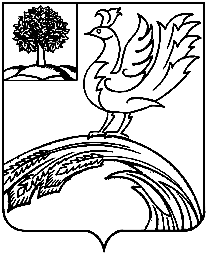 РЕВИЗИОННАЯ КОМИССИЯ ТЕРБУНСКОГО МУНИЦИПАЛЬНОГО РАЙОНА ЛИПЕЦКОЙ ОБЛАСТИЗАКЛЮЧЕНИЕпо результатам экспертизы проекта решения Совета депутатов Тербунского муниципального района о внесении изменений в бюджетот 26 мая 2021 г  № 21                                                              с.Тербуны                                              В соответствии с требованиями статьи 157 Бюджетного кодекса РФ, подпункта 2 пункта 1 статьи 7 Положения о Ревизионной комиссии Тербунского муниципального района Липецкой области Российской Федерации, утверждённого решением Совета депутатов Тербунского муниципального района от 22.02.2017 № 131, проведена экспертиза проекта решения Совета депутатов Тербунского муниципального района  «О внесении изменений в решение Совета депутатов Тербунского муниципального района  от 22.12.2020 № 36 «О бюджете Тербунского муниципального района на 2021 год и на плановый период 2022 и 2023 годов», в результате которой установлено следующее.Проект решения Совета депутатов Тербунского муниципального района                   «О внесении изменений в решение Совета депутатов Тербунского муниципального района  от 22.12.2020 № 36 «О бюджете Тербунского муниципального района на 2021 год и на плановый период 2022 и 2023 годов» (далее – проект решения) поступил в Ревизионную комиссию 21.05.2021 г., одновременно  с  проектом решения  представлена пояснительная  записка,  подготовленная Отделом финансов администрации Тербунского муниципального района.В ходе экспертизы Ревизионной комиссией рассмотрены вопросы, связанные с экономической и правовой оценкой проекта решения.Согласно проекту решения корректировки вносятся: в бюджет 2021 года, меняются основные характеристики бюджета за счет:Увеличения доходов на 14867,5 тыс.руб, в т.ч.: - увеличения безвозмездных поступлений на 14947,5 тыс.руб : Дотация- +2911,3 тыс.руб, Субсидии - +5475,1 тыс.руб, Субвенции- +6561,1 тыс.руб.Снижены собственные доходы на 80,0 тыс.руб, за счет замены налога на профессиональный доход дотацией.2. Увеличения расходов на 22665,4 тыс.руб., в т.ч.Дотация:- в сумме 2081,3 тыс.руб на выплату заработной платы на основании  Указа Президента № 597 от 7 мая 2012 года «О мероприятиях по реализации государственной социальной политики»;- в сумме 750,0 тыс. руб на поощрение муниципальных работников администрации района (грант за качество управления финансами и платежеспособности муниципального района за 2020 год) 80,0 тыс. руб. на оплату расходов , которые ранее планировались за счет налога на профессиональный доход.Субсидия:- увеличен Дорожный фонд на капитальный и текущий ремонт автодорог  на сумму 5475,1 тыс.руб. Субвенция:      -на реализацию Закона Липецкой области №180-ОЗ от 19.08.2008 «О нормативах финансирования муниципальных общеобразовательных организаций» в сумме 4768,6 тыс.руб.,- на реализацию  Закона Липецкой области № 217-ОЗ от 11.12.2013 «О нормативах финансирования муниципальных дошкольных общеобразовательных организаций» в сумме 1792,5 тыс.руб.         Неиспользованный остаток средств бюджета муниципального района на начало года  в сумме  7797,9 тыс.руб. направляется на:- на реализацию мероприятия «Модернизация учреждений образования района» подпрограммы  «Развитие образования Тербунского муниципального района» - 235,0 тыс руб- на оздоровление детей в каникулярное время -240,0 тыс.руб; - на предоставление субсидии МБУ Центр ресурсного обеспечения муниципальных учреждений района – 1081,0 тыс.руб;-  на проведение комплекса работ по землеустройству с формированием схем расположения и изготовление межевых планов земельных участков для строительства микрорайона «Северный» в с. Тербуны – 240,0 тыс.руб;- на обеспечение  мероприятия "Создание центра компетенций централизованного бухгалтерского учета и муниципальных закупок" – 2862,0 тыс.руб;-на проведение ремонта объектов муниципальной собственности в сфере образования- 1388,7 тыс.руб;- на предоставление субсидии МБУ ДО «Тербунская ДЮСШ» - 44,9 тыс.руб.- на предоставление субсидии МАУ КСК – 1102,0 тыс.руб (увеличение зарплаты на 3,6%, ремонт здания);- на предоставление субсидии МБУК Тербунская межпоселенческая библиотека – 404,3 тыс.руб (увеличение зарплаты на 3,6%)            -   на проведение районных мероприятий отделу культуры – 200,0 тыс.руб.           В пределах утвержденных расходов перераспределялись средства между подразделами и главными распорядителями средств.3.Дефицит бюджета увеличен на 10491,7 тыс.руб , за счет остатка на 01.01.2021 г (12338,2 тыс.руб) и составит 14591,7тыс.руб   Вносятся изменения в  плановый период2022 год: - уменьшаются доходы за счет безвозмездных поступлений (межбюджетные трансферты) в сумме 29445,8 тыс.руб;- уменьшаются расходы на капитальный ремонт автомобильных дорог общего пользования  на 26724,9 тыс.руб. - снижены  расходы на рекультивацию земель на 2720,9 тыс.руб.2023 год:- уменьшаются доходы за счет безвозмездных поступлений (межбюджетные трансферты) в сумме 15397,5 тыс.руб; - уменьшаются расходы на капитальный ремонт автомобильных дорог общего пользования  на 26724,9 тыс.руб.- увеличены расходы за классное руководство педагогическим работникам общеобразовательных учреждений на11327,4 тыс.рубСоблюдение ограничений , установленных Бюджетным кодексом РФ представлены в таблице:  В расходной части бюджета 2021 года изменения вносятся по 4 разделам «Общегосударственные вопросы» - (увеличение на 4865,2тыс.руб), «Национальная экономика» - (увеличение  на 5475,1 тыс.руб);  «Образование» - (увеличение на 10372,5 тыс.руб) «Культура, кинематография» - (увеличение на 1952,6 тыс.руб). Общий объём бюджетных ассигнований на финансовое обеспечение реализации муниципальных программ увеличится в 2021 году на 22593,0 тыс.руб, в 2022 году уменьшится на 29445,8 тыс.руб. , в 2023 году уменьшиться на  15397,5 тыс.руб.Изменения затрагивают 3 программы «Развитие социальной сферы Тербунского муниципального района Липецкой области» (увеличение 2021 г на 13395,3 тыс. руб, 2023 г на 11327,4  тыс.руб), «Обеспечение населения Тербунского муниципального района жильем, качественной инфраструктурой и услугами ЖКХ»  – (2021 год - увеличение на 5475,1 тыс.руб ; 2022 год –уменьшение на 29445,8 тыс.руб, 2023 год – уменьшение на 26724,9 тыс. руб); «Развитие системы эффективного муниципального управления Тербунского муниципального района Липецкой области»-  (увеличение на 3722,6 тыс.руб).Непрограммные расходы увеличены в 2021 году на 72,3 тыс.руб, в т.ч. на обеспечение функций представительного органа по информационно-правовым системам, изменена целевая статья – 56,4 тыс.руб; на оплату штрафов за счет средств бюджета.– 16,0 тыс.руб .В проект решения вносятся изменения в части расходов на капитальные вложения  ВР 400 в объекты муниципальной собственности:по подпрограмме «Модернизация учреждений образования района» муниципальной программы «Развитие социальной сферы Тербунского муниципального района» , утвержденной постановлением администрации Тербунского муниципального района от 01.10.2013 г. № 115 увеличение  на 138,0 тыс.руб.:- завершение строительства нового отдельного корпуса на 200 мест с реконструкцией существующих корпусов МБОУ СОШ с. Тербуны;Муниципальный долг бюджета Тербунского муниципального районаВерхний предел муниципального долга на 01 января 2022 года планируется в сумме 4100,0 тыс.руб., направляется на покрытие  планируемого дефицита бюджета.Резервный фонд не меняется и составляет 300,0 тыс.руб Дефицит бюджета увеличивается на 7797,9 тыс.руб и составит 14591,7тыс.руб   (Источником погашения дефицита является остаток средств бюджета на начало года – 10491,7 тыс. руб, получение кредита из областного бюджета – 4100,0 тыс.руб)После уточнения показателей бюджета:- на 2021 год доходы составят– 625284,1 тыс.руб., расходы – 639875,8  тыс.руб., дефицит бюджета – 14591,7тыс.руб - на 2022 год доходы составят– 550270,4  тыс.руб., расходы – 550270,4  тыс.руб.- на 2023 год доходы составят– 556978,2 тыс.руб., расходы – 556978,2 тыс.руб.Выводы и предложения: По результатам проведённой экспертизы проекта решения  «О внесении изменений в решение Совета депутатов Тербунского муниципального района  от 22.12.2020 № 36 «О бюджете Тербунского муниципального района на 2021 год и на плановый период 2022 и 2023 годов» нарушений бюджетного законодательства не установлено.Председатель Ревизионной комиссии Тербунского муниципального района                                                 С.Г.ГусеваБюджет 2021 г.Плановый периодПлановый периодБюджет 2021 г.2022 г.2023 г.Доходы всего:в том числе:625284,1550270,4556978,2собственные239834,6210759,0222642,5Доходы по доп. нормативам157235,3125983,3134595,0Без доп.нормативов82599,384775,788047,5   безвозмездные поступления385449,5339511,4334335,7в т.ч. субвенции299568,2292749,5292450,4Расходы всего639875,8550270,4556978,21.Дефицит (-)   профицит (+)  Ограничения соблюдены -14591,7 (снижение остатка – 10491,7 тыс.руб)-- ст.92.1 БК РФ  - В 2021 г дефицит местного бюджета не должен превышать 10 процентов утвержденного общего годового объема доходов местного бюджета без учета утвержденного объема безвозмездных поступлений и (или) поступлений налоговых доходов по дополнительным нормативам отчислений.  Дефицит местного бюджета может превысить ограничения, установленные БК, в пределах суммы снижения остатков средств на счетах по учету средств местного бюджета.17,7% (без учета остатка – 5,0%)--2.Объем муниципального долга  Ограничения соблюдены4100,04100,04100,0ст.106 БК РФ общая сумма заимствований муниципального образования в отчетном финансовом году не превысила общую сумму средств, направленных на финансирование дефицита местного бюджета, и объемов погашения долговых обязательств муниципального образования по итогам отчетного финансового года, образовавшиеся на 1 января 2021 года общая сумма заимствований в 2020году- 12600,0 тыс.руб; Погашено долговых обязательств  в 2020 году– 12600,0 тыс.руб. Бюджет исполнен с профицитом 13270,0 тыс.рубст. 107 БК РФ  - Объем муниципального долга  не должен превышать утвержденный общий годовой объем доходов местного бюджета без учета утвержденного объема безвозмездных поступлений и (или) поступлений налоговых доходов по дополнительным нормативам отчислений от НДФЛ  5,0%4,8%4,6%Объем расходов на обслуживание муниципального долгаОграничения соблюдены5,25,25,2ст. 111БК РФ  Доля расходов на обслуживание муниципального долга (предельное значение 15 % расходов за исключением субвенций) 0,002%0,002%0,002%Объем резервного фонда администрации Тербунского района (не более 3% общих расходов) п.3 ст.81 БК РФ Ограничения соблюдены300 (0,05%)300 (0,05)300 (0,05%)Условно- утвержденные расходы ст. 184.1 БК РФ не менее 2,5 процента общего объема расходов бюджета (без учета расходов бюджета, предусмотренных за счет межбюджетных трансфертов из других бюджетов бюджетной системы Российской Федерации, имеющих целевое назначение), на второй год планового периода в объеме не менее 5 процентов общего объема расходов бюджета (без учета расходов бюджета, предусмотренных за счет межбюджетных трансфертов из других бюджетов бюджетной системы Российской Федерации, имеющих целевое назначение) 5600,0 / 222289,8*100%  = 2,5%11200,0/ 222642,6 *100% = 5,0%